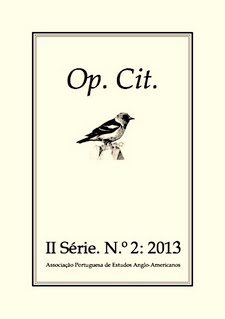 II SERIES - Nº 2: 2013TABLE OF CONTENTS(Please click on the title of each entry so as to access its full PDF file)Isabel Caldeira - EditorialIrene Ramalho Santos, Universidade de Coimbra - Who owns American Studies?Maria Antónia Lima, Universidade de Évora, CEAUL (Universidade de Lisboa) - Schoolhouse Gothic: A New Direction for Gothic Studies Pierre Guerlain, Université Paris Ouest Nanterre - Hubris, Lies and Videotapes: The Bad Theater of US Political Debates Carmen María Fernández-Rodríguez, EOI Santiago de Compostela/University of A Coruña - The Quest for Acceptance in Sarah Harriet Burney’s WorksJoana Catarina de Sousa Caetano, CETAPS (Universidade do Porto) - Spaces of Significance: Place and Space in Sarah Waters’s Neo-Victorian Novels M. Lúcia Diogo Ayres d’Abreu, CEAUL (Universidade de Lisboa) - A tradução do virtuosismo verbal de Lord Goring Christina Britzolakis, University of Warwick - Varieties: Mina Loy, T.S. Eliot and Cosmopolitan Performance Zuzanna Sanches, ULICES (Universidade de Lisboa) - Ireland (Re)visited: Mary Rose Callaghan, the New Ireland and The Visitors’ Book Isabel Simões-Ferreira, Instituto Politécnico de Lisboa - A celebração do casamento do Príncipe Carlos com Camilla Parker Bowles: mediação e mediatizaçãoAna Margarida dos Santos Pires Quintais, FLUC/CES - Uma poética do fazer: Rebecca Horn, Charles Olson e os Poetas da L=A=N=G=U=A=G=E Andrés Canga Alonso, University of La Rioja - The Receptive Vocabulary of Spanish Students In Clil And Non-Clil Instruction Recensões / ReviewsCarlos Castilho Pais - Mário Avelar, William Shakespeare. Colecção "O essencial sobre"Manuella Glaziou Tavares - Maria Laura Bettencourt Pires, Intelectuais Públicas Portuguesas. As Musas InquietantesEugenia Kuznetsova - Stephen Murphy-Shigematsu, When half is Whole: Multiethnic Asian American identitiesResumos de Dissertações / Dissertation Abstracts  